Leçon 19 : Multiplier par 10,100…Quand on multiplie un nombre par 10, cela signifie qu’on donne à chaque chiffre une valeur 10 fois plus grande.(pour 100, une valeur 100 fois plus grande)Le chiffre des unités devient donc le chiffre des dizaines, le chiffre des dizaines devient celui des centaines…C’est la même chose avec des nombres décimaux : le chiffre des centièmes devient le chiffre des dixièmes, etc. Leçon 19 : Multiplier par 10,100…Quand on multiplie un nombre par 10, cela signifie qu’on donne à chaque chiffre une valeur 10 fois plus grande.(pour 100, une valeur 100 fois plus grande)Le chiffre des unités devient donc le chiffre des dizaines, le chiffre des dizaines devient celui des centaines…C’est la même chose avec des nombres décimaux : le chiffre des centièmes devient le chiffre des dixièmes, etc. 73 x 10 = 730      On glisse les chiffres dans le tableau. 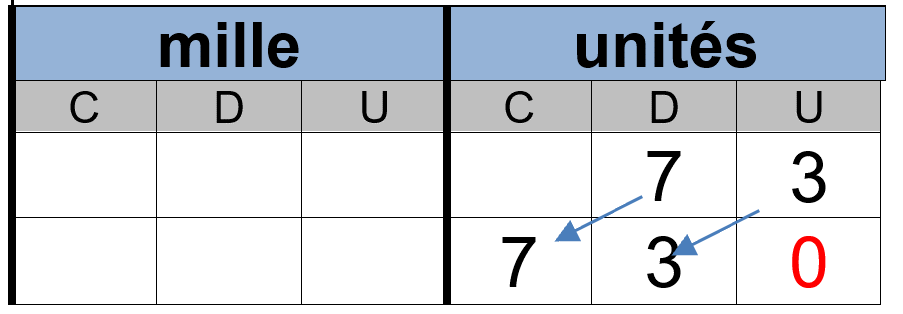 1,25 x 10 = 12,5On glisse les chiffres dans le tableau, pas la virgule.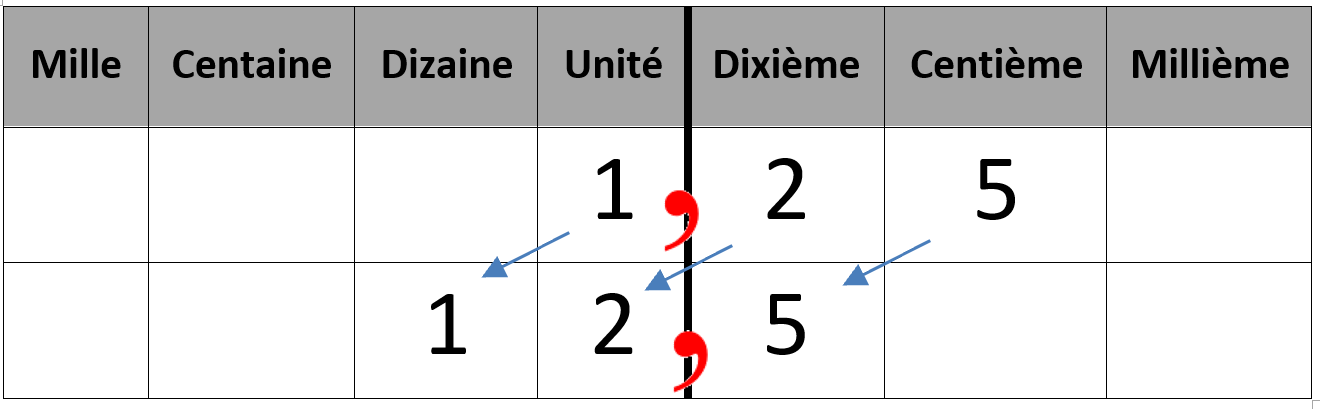 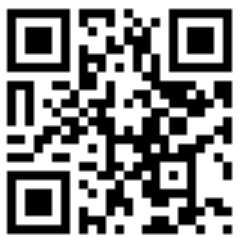 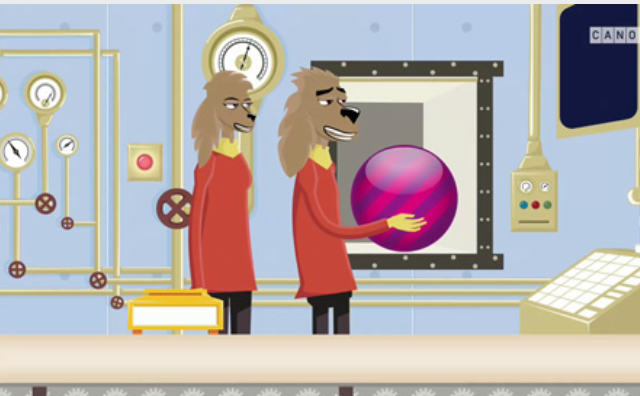 https://huit.re/Multiplier10 73 x 10 = 730      On glisse les chiffres dans le tableau. 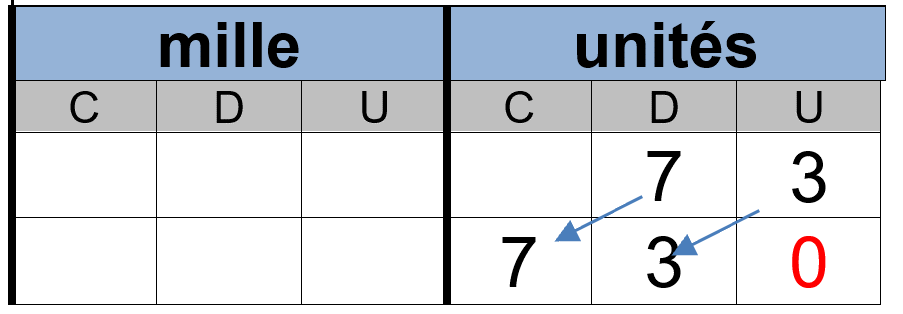 1,25 x 10 = 12,5On glisse les chiffres dans le tableau, pas la virgule.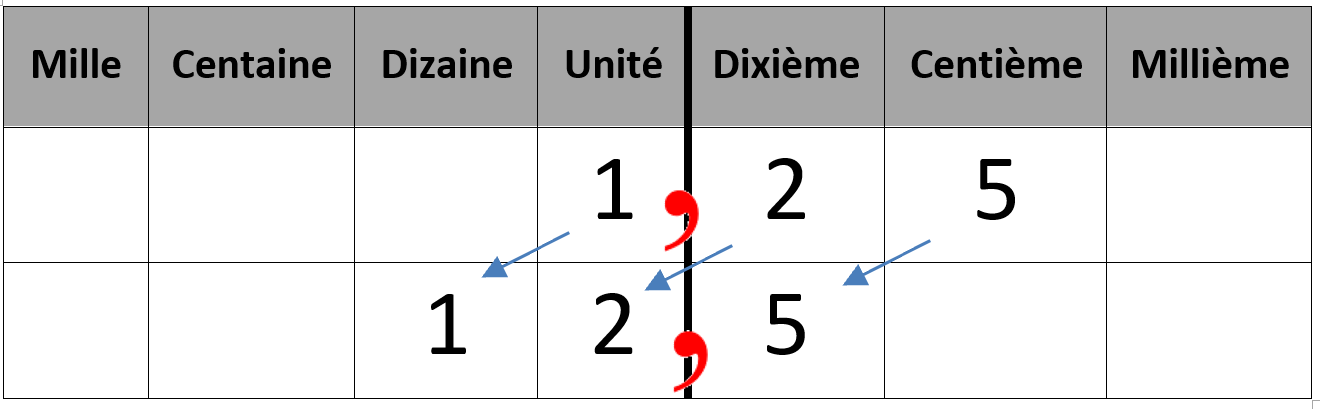 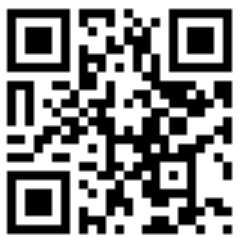 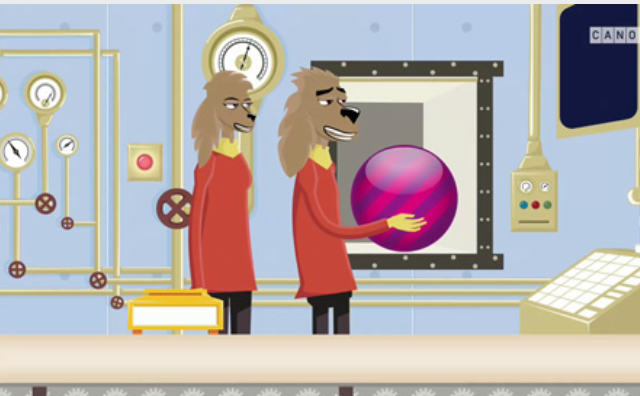 https://huit.re/Multiplier10 